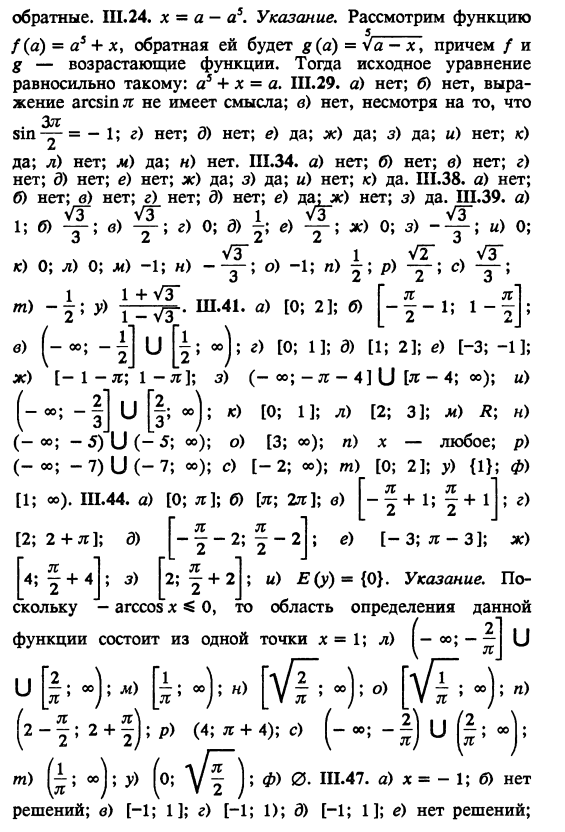 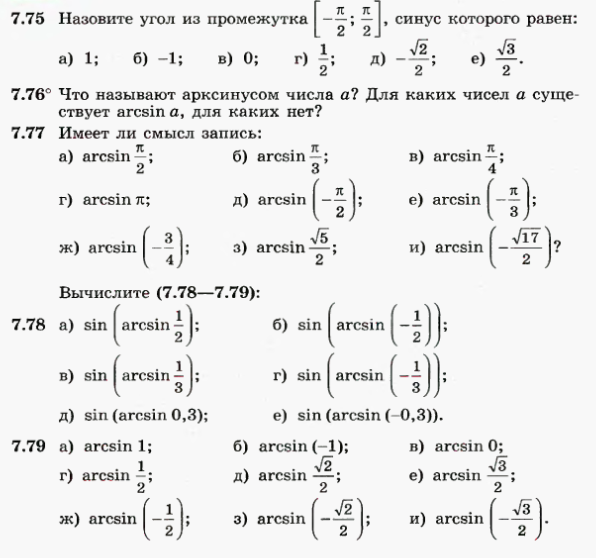 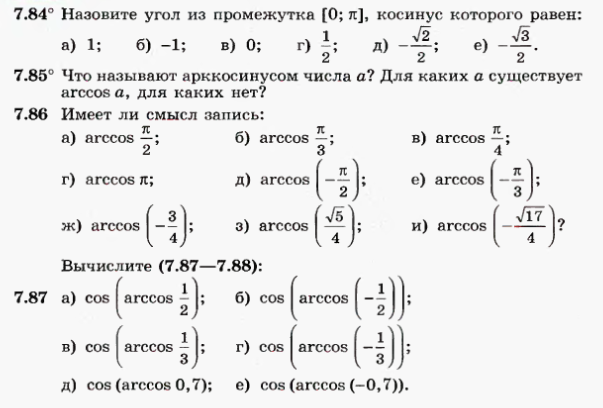 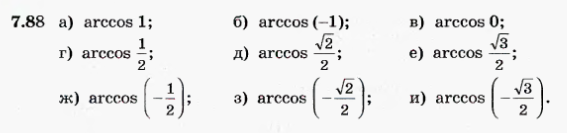 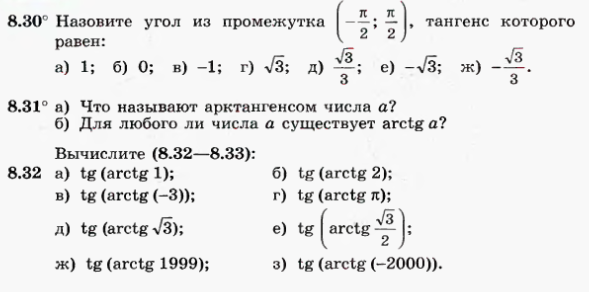 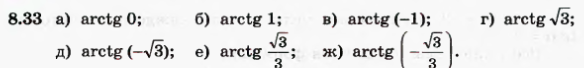 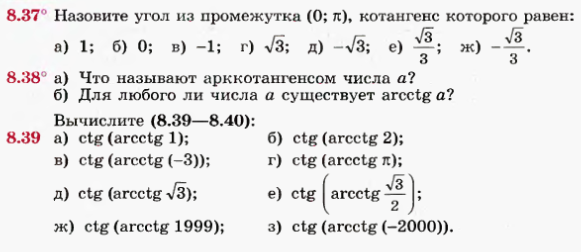 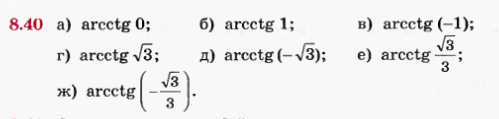 Дополнительные упражненияДополнительные упражнения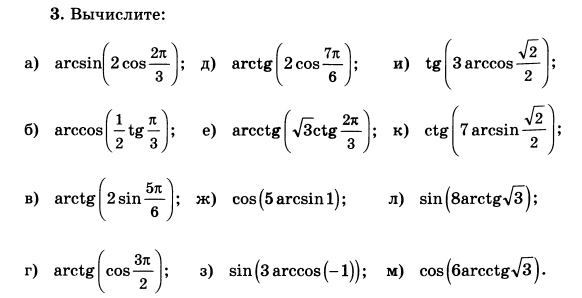 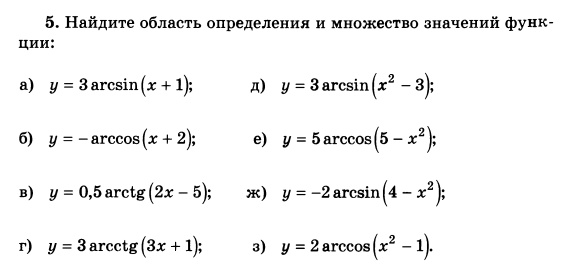 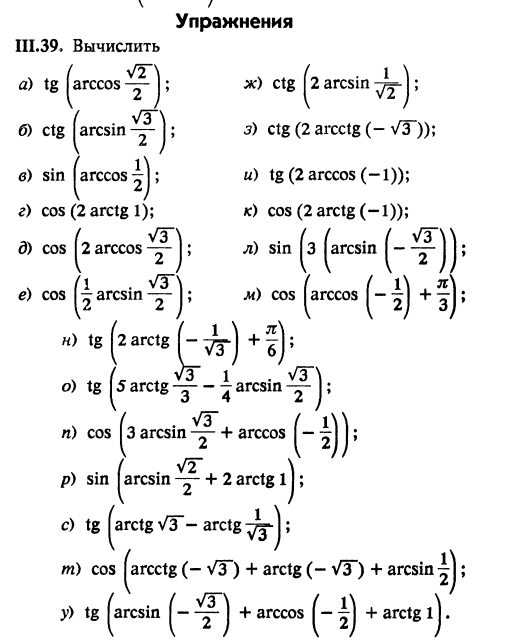 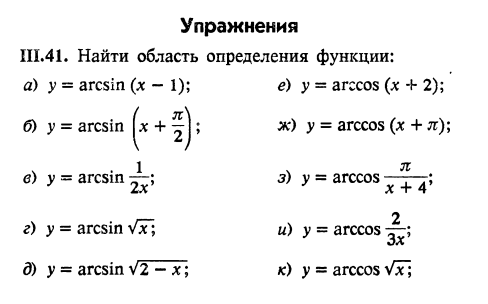 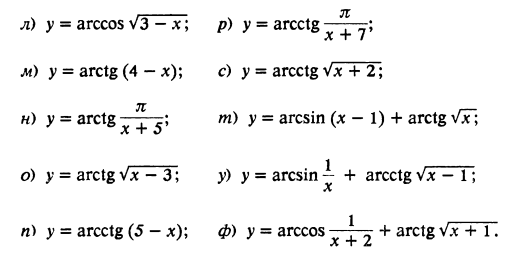 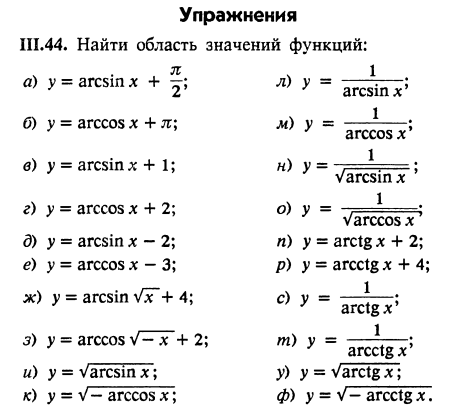 